Ziele 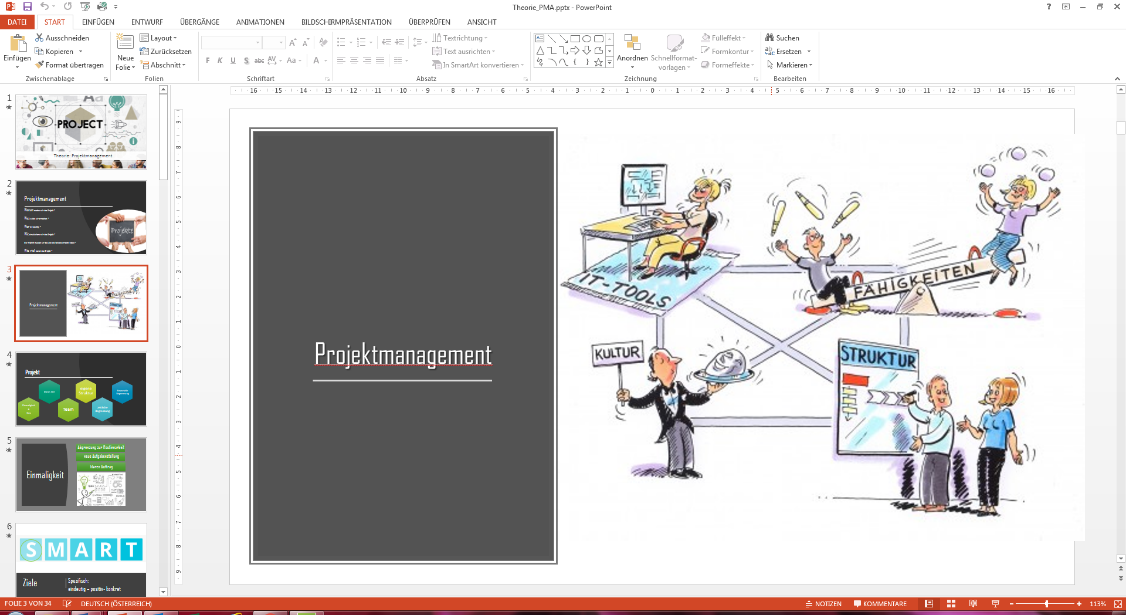 Notwendigkeit von Zielen Orientierung: Ohne Ziel kann man nicht treffen! Prioritäten: Was ist wichtig? Was kommt zuerst? Motivation: Ziele als Energiequelle!Formulierung von Zielen:Ziele sollen unter Anwendung der SMART Methode formuliert werden:Bsp.: Das FJ soll bis zum Ende des Schuljahres 2020/2021 mit Hilfe der Klasse 3 LM im Zuge des Unterrichts Projektmanagement in Zusammenarbeit mit dem der Schulleitung den Messestand auf der AbHof & Agrarmesse organisieren und im Juni abwickeln.Ziele definieren:Ziele für einen Direktvermarkter- Betrieb mit eigenem Hofladen:Ziele für die Schülerinnen & Schüler der 4. Jahrgänge: DiplomarbeitZiele für die Schulleitung FJ: nächstes Schuljahr SMARTEnde 2022in 5 Jahrenin 10 Jahren